Permission Form                                 Boys and Girls Club of East AuroraParent InformationDear Parent/Guardian,The Boys and Girls Club of East Aurora is running a special event____________________ (trip)for club members. In order for your child to attend, we ask that you fill out the bottom portion of this permission form and return it to the club by______________________ (date). Please keep the top portion so you have information about the event and times of departure and arrival back to the club.Event: _______________________________________________Date: ________________________________________________Time: Arrive at the club-__________________       Return to the club- ____________________    Location: _____________________________________________                                         Address: ______________________________________________                                             Phone #: ____________________________________ Things to bring: ____________________  Staff/Adult in charge: _________________________ Transportation: ____________________-----------------------------------------Tear Off and return bottom portion-------------------------------------------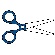 Permission SlipI give my son/daughter_________________________________, Age___________ permission to take part in the following event:Event: ________________________                               Location(s): ________________________Date: _________________________                               Time from: ___________to____________Emergency InformationParent/Guardian: __________________________ Phone: ______________________________                                                                                           Secondary Phone: _____________________If Parent cannot be reached: Name__________________________ Phone: ________________Please list any medical conditions (Physical or Emotional) that we should be aware of: ___________________________________________________________________________Medical Insurer and policy No. __________________________________________________Knowing that the adult staff/chaperones will take the utmost care of my child’s safety, I understand that accidents do occur and that in such situations, immediate steps must be taken to secure my child’s health. I hereby authorize the staff of the Boys and Girls Club of Eat Aurora to seek medical attention for my child should an emergency arise, provided that I will be contacted as soon as possible. Failure to reach me shall not prevent an application of immediate, necessary medical treatment. I further agree that the Boys and Girls Club of East Aurora shall be held harmless in the event of accident or injury and, in that regard, I understand and agree that the Boys and Girls Club of East Aurora disclaims any and all liability in the unlikely event of injuries sustained in connection with this event.Signed: ______________________________________________      Date: _________________________________